Purpose of this Equipment: To sweep clean commissary and central distribution center office, sales and warehouse floors. Federal Supply Class:  7910General Operating Specifications:Dimensions: The minimum sweeping width of 35 inches is met.Salient Characteristics that shall be provided:Frame constructed of steel.Heavy-duty polyethylene cover to lift open for access to interior components.All operator controls to be within arm’s reach. Minimum 1 horsepower (HP) motor propels unit and powers the side and main brushes.Built-in battery recharge port, battery condition meter and hour meter.Dual side brushes and dual main brooms with minimum 20” length main brooms and maximum of 14” diameter side brushes.Main and side brushes to have adjustable pressure settings to include a carpet setting.Wet sweep by-pass for safe sweeping in wet areas.Removable hopper to be minimum 2.2 cubic feet capacity or comparable.Panel filter system with filter area of no less than 32 cubic feet to capture fine dust particles to .3 microns or comparable.2 rear wheels to be minimum 10 inch diameter; front caster to be minimum 4 inch diameter or comparable.  Industry Standards / Requirement(s):Industry Standards: Underwriters Laboratory (UL) listed or approved equivalent. Conformité Européene (CE) is not acceptable for a standard.Energy Star Compliant. Warranty period shall be for (1) year from date of delivery/installation against defective material and workmanship and shall include parts, service and labor.Information Technology requirements:  N / AColor Requirement(s):  N / AElectrical Requirements:12 volts battery with a minimum 185 Ampere-Hour (AH).Standard U.S.A. electrical specifications:  120 volts, 60 Hertz, 1 phase._____ Pacific Theater stores 110 V / 50 HZ / 1 PH (Applies to these stores only: Atsugi, Misawa, Sagami, Sagamihara, Yokosuka, Yokota, Camp Zama, and Kanto Plains CDC. All other stores are standard U.S.A. 60 cycle voltages.)_____ European stores 220 V / 50 HZ / 1 PH   Minimum 6 foot cord with a NEMA Standard plug, or a manufacturer’s equivalent to comply with the equipment plug in requirements. Standard Contractor Requirements:Must be shipped ready to assemble, make utility connections, plug in, and use.No additional work shall be required on the part of the government.Information to be provided by the Contractor to the commissary at the time of delivery:Point of Contact for ServiceInstallation and Operating InstructionsParts ListMaintenance Sustainability Requirements: Continued parts support is required for the projected life cycle of the equipment plus 5 years.Special Coordinating / Safety Instructions:  N / A                                                         STORE ORDER REQUESTSTORE NAME: __________________________    DODAAC: ____________________QUANTITY: _______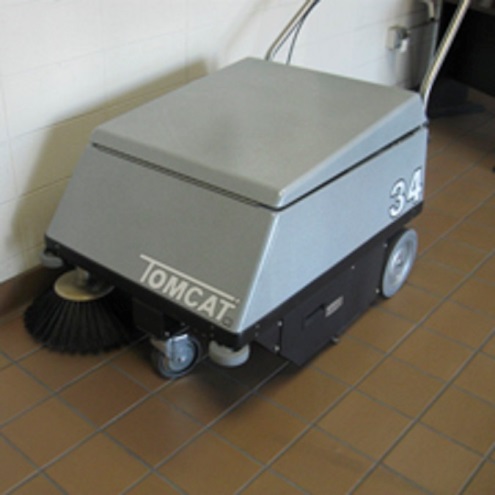 